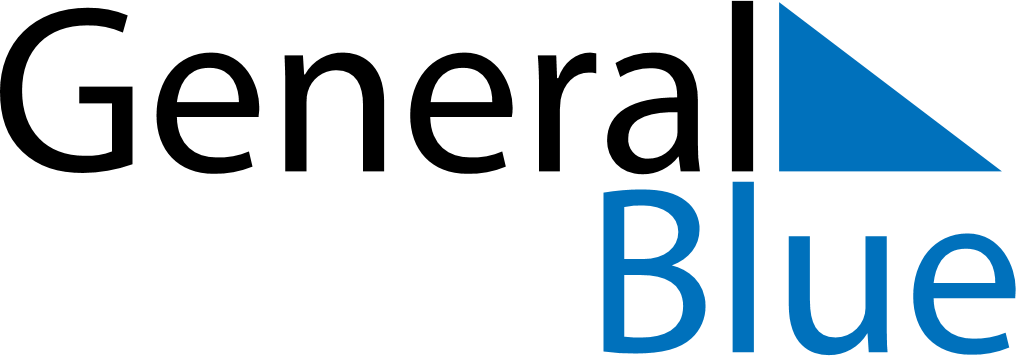 June 2024June 2024June 2024June 2024June 2024June 2024June 2024Chaicun, Shanxi, ChinaChaicun, Shanxi, ChinaChaicun, Shanxi, ChinaChaicun, Shanxi, ChinaChaicun, Shanxi, ChinaChaicun, Shanxi, ChinaChaicun, Shanxi, ChinaSundayMondayMondayTuesdayWednesdayThursdayFridaySaturday1Sunrise: 5:09 AMSunset: 7:46 PMDaylight: 14 hours and 37 minutes.23345678Sunrise: 5:09 AMSunset: 7:47 PMDaylight: 14 hours and 38 minutes.Sunrise: 5:08 AMSunset: 7:47 PMDaylight: 14 hours and 39 minutes.Sunrise: 5:08 AMSunset: 7:47 PMDaylight: 14 hours and 39 minutes.Sunrise: 5:08 AMSunset: 7:48 PMDaylight: 14 hours and 40 minutes.Sunrise: 5:08 AMSunset: 7:49 PMDaylight: 14 hours and 40 minutes.Sunrise: 5:07 AMSunset: 7:49 PMDaylight: 14 hours and 41 minutes.Sunrise: 5:07 AMSunset: 7:50 PMDaylight: 14 hours and 42 minutes.Sunrise: 5:07 AMSunset: 7:50 PMDaylight: 14 hours and 43 minutes.910101112131415Sunrise: 5:07 AMSunset: 7:51 PMDaylight: 14 hours and 43 minutes.Sunrise: 5:07 AMSunset: 7:51 PMDaylight: 14 hours and 44 minutes.Sunrise: 5:07 AMSunset: 7:51 PMDaylight: 14 hours and 44 minutes.Sunrise: 5:07 AMSunset: 7:52 PMDaylight: 14 hours and 45 minutes.Sunrise: 5:07 AMSunset: 7:52 PMDaylight: 14 hours and 45 minutes.Sunrise: 5:07 AMSunset: 7:53 PMDaylight: 14 hours and 46 minutes.Sunrise: 5:07 AMSunset: 7:53 PMDaylight: 14 hours and 46 minutes.Sunrise: 5:07 AMSunset: 7:54 PMDaylight: 14 hours and 46 minutes.1617171819202122Sunrise: 5:07 AMSunset: 7:54 PMDaylight: 14 hours and 47 minutes.Sunrise: 5:07 AMSunset: 7:54 PMDaylight: 14 hours and 47 minutes.Sunrise: 5:07 AMSunset: 7:54 PMDaylight: 14 hours and 47 minutes.Sunrise: 5:07 AMSunset: 7:55 PMDaylight: 14 hours and 47 minutes.Sunrise: 5:07 AMSunset: 7:55 PMDaylight: 14 hours and 47 minutes.Sunrise: 5:07 AMSunset: 7:55 PMDaylight: 14 hours and 47 minutes.Sunrise: 5:08 AMSunset: 7:55 PMDaylight: 14 hours and 47 minutes.Sunrise: 5:08 AMSunset: 7:56 PMDaylight: 14 hours and 47 minutes.2324242526272829Sunrise: 5:08 AMSunset: 7:56 PMDaylight: 14 hours and 47 minutes.Sunrise: 5:08 AMSunset: 7:56 PMDaylight: 14 hours and 47 minutes.Sunrise: 5:08 AMSunset: 7:56 PMDaylight: 14 hours and 47 minutes.Sunrise: 5:09 AMSunset: 7:56 PMDaylight: 14 hours and 47 minutes.Sunrise: 5:09 AMSunset: 7:56 PMDaylight: 14 hours and 47 minutes.Sunrise: 5:09 AMSunset: 7:56 PMDaylight: 14 hours and 46 minutes.Sunrise: 5:10 AMSunset: 7:56 PMDaylight: 14 hours and 46 minutes.Sunrise: 5:10 AMSunset: 7:56 PMDaylight: 14 hours and 46 minutes.30Sunrise: 5:11 AMSunset: 7:56 PMDaylight: 14 hours and 45 minutes.